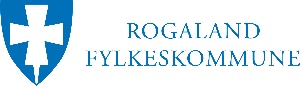 OPPGAVER OG VURDERINGSKRITERIER TIL FAGPRØVENI BRØNNFAGET, KVEILERØROPERASJONERVURDERINGSKRITERIERPLANLEGGINGog begrunnelserArbeidsoppgaver med konkretiseringNotater jfr vurderingskriterier s.2Notater jfr vurderingskriterier s.2Notater jfr vurderingskriterier s.2Notater jfr vurderingskriterier s.2PLANLEGGINGog begrunnelserArbeidsoppgaver med konkretiseringIkke beståttBeståttBestått meget godtKommentarerPLANLEGGINGog begrunnelserTidsskjemaPLANLEGGINGog begrunnelserFramskaffe nødvendig informasjon, prosedyrer, datablad o.l. PLANLEGGINGog begrunnelserValg av utstyr PLANLEGGINGog begrunnelserHMS PLANLEGGINGog begrunnelserTegningerPLANLEGGINGog begrunnelserRisikovurdering PLANLEGGINGog begrunnelserKalkulasjoner PLANLEGGINGog begrunnelserGjennomgang program-/ prosedyrer PLANLEGGINGog begrunnelserRoller og ansvar GJENNOMFØRINGav eget faglig arbeidArbeidsoppgaver med konkretiseringNotater jfr vurderingskriterier s.2Notater jfr vurderingskriterier s.2Notater jfr vurderingskriterier s.2Notater jfr vurderingskriterier s.2GJENNOMFØRINGav eget faglig arbeidArbeidsoppgaver med konkretiseringIkke beståttBeståttBestått meget godtKommentarerGJENNOMFØRINGav eget faglig arbeidTilrettelegging GJENNOMFØRINGav eget faglig arbeidKommunikasjonGJENNOMFØRINGav eget faglig arbeidBruk av standarder GJENNOMFØRINGav eget faglig arbeidBruk av teknisk utstyr GJENNOMFØRINGav eget faglig arbeidHMS GJENNOMFØRINGav eget faglig arbeidProblemløsningsevne GJENNOMFØRINGav eget faglig arbeidFølge oppsatt planGJENNOMFØRINGav eget faglig arbeidDokumentere underveis GJENNOMFØRINGav eget faglig arbeidOrden på arbeidsplassen GJENNOMFØRINGav eget faglig arbeidBruk av verneutstyr GJENNOMFØRINGav eget faglig arbeidBeskrivelse av utstyrts funksjoner og virkemåter GJENNOMFØRINGav eget faglig arbeidSimulering av jobbGJENNOMFØRINGav eget faglig arbeidPresentere utførelsesplan med vekt på sikkerhet, struktur og sammenheng GJENNOMFØRINGav eget faglig arbeidFør-jobb samtale GJENNOMFØRINGav eget faglig arbeidAvviksregistrering GJENNOMFØRINGav eget faglig arbeidBrønnkontrolløvelser GJENNOMFØRINGav eget faglig arbeidFør og etterkontroll av utstyr VURDERINGav eget faglig arbeidArbeidsoppgaver med konkretiseringNotater jfr vurderingskriterier s.2Notater jfr vurderingskriterier s.2Notater jfr vurderingskriterier s.2Notater jfr vurderingskriterier s.2VURDERINGav eget faglig arbeidArbeidsoppgaver med konkretiseringIkke beståttBeståttBestått meget godtKommentarerVURDERINGav eget faglig arbeidBeskrivelse VURDERINGav eget faglig arbeidBegrunne endringer VURDERINGav eget faglig arbeidVurdere utført arbeidVURDERINGav eget faglig arbeidForslag til forbedringer VURDERINGav eget faglig arbeidEvaluere iht. plan VURDERINGav eget faglig arbeidDokumentere evt. avviktVURDERINGav eget faglig arbeidHMS VURDERINGav eget faglig arbeidVurdering av tidsforbruk iht. tidsskjema VURDERINGav eget faglig arbeidÆrlig mot fremdriftsplan VURDERINGav eget faglig arbeidSelvinnsikt DOKUMENTASJON av eget faglig arbeidArbeidsoppgaver med konkretiseringNotater jfr vurderingskriterier s.2Notater jfr vurderingskriterier s.2Notater jfr vurderingskriterier s.2Notater jfr vurderingskriterier s.2DOKUMENTASJON av eget faglig arbeidArbeidsoppgaver med konkretiseringIkke beståttBeståttBestått meget godtKommentarerDOKUMENTASJON av eget faglig arbeidHMS DOKUMENTASJON av eget faglig arbeidStoppkort DOKUMENTASJON av eget faglig arbeidJobbrapport DOKUMENTASJON av eget faglig arbeidSjekklister DOKUMENTASJON av eget faglig arbeidTestekart DOKUMENTASJON av eget faglig arbeidErfaringsoverføring DOKUMENTASJON av eget faglig arbeidPresentasjon av tegninger DOKUMENTASJON av eget faglig arbeidKomplett planleggingsdel PLANLEGGINGog begrunnelserVurderingskriterierVurderingskriterierVurderingskriterierPLANLEGGINGog begrunnelserIkke beståttBeståttBestått meget godtPLANLEGGINGog begrunnelserManglende basiskunnskap om utstyr og om plassering av utstyr. Drar inn ikke relevante prosedyrer. Bruker feil datablader. Manglende forståelse for utlevert jobbprogram. Manglende HMS- forståelse. Manglende kunnskaper om instrukser og prosedyrer. Feil i beregninger og kalkulasjoner. Manglende arbeidstillatelser, risikovurderinger, før-jobb samtale. Grove brudd på regelverk og HMS. Planlegging ikke i tråd med oppgaver. Svært feil tidsberegning. Graverende feil metodevalg. Graverende feil utstyr til feil jobb. Korrekte tillatelser og dokumentasjon. Ingen kritiske mangler. Gjennomførbar fagprøve. Reelt tidsforbruk. God HMS- dokumentasjon. Beregninger og kalkulasjoner uten kritiske feil. God fagkunnskap. Innhentet korrekte datablader og prosedyrer. Identifisert kritiske risikoer. Roller og ansvar. Valg av utstyr/verktøy. Tenker på neste jobb. Proaktiv. Stor forståelse. Grundige beskrivelser og begrunnelser. Nøyaktig tidsberegning. Fokus på HMS. Komplett dokumentasjon. Realistisk. Strukturert. Forståelse utover forventet. Risikovurdering utover forventet. Helhetlig brønnforståelse. Planlegningen inneholder en plan for uventede situasjoner. GJENNOMFØRINGav eget faglig arbeidVurderingskriterierVurderingskriterierVurderingskriterierGJENNOMFØRINGav eget faglig arbeidIkke beståttBeståttBestått meget godtGJENNOMFØRINGav eget faglig arbeidKlarer ikke å holde tidsplan. Manglende forståelse mellom utstyr og bruk. Manglende basiskunnskaper under simulering. Manglende forståelse av nød prosedyrer. Feil prosedyrer og sjekklister. Klarer ikke å se risiko med praktisk oppgave.Manglende fokus på HMS. Følger ikke prosedyrer. Manglende forståelse for utstyrs funksjon og virkemåte. HMS er ivaretatt. Kommunikasjoner er ivaretatt. Før- og etterbrukskontroll. Følger planen. Riktig valg av utstyr/ verktøy. Korrekt avsperring. Ser løsninger på problemer. Besvart/ utført alle oppgaver. Løser ordinære problemer/ utfordringer. Kjemikalieforståelse. Sikker og korrekt bruk av utstyr. Lærlingen kan forklare risiko og sikkerhet knyttet til oppgaven. Følger prosedyrer.God kjennskap til utstyrets funksjon og virkemåte. God brønnforståelse. Sikker og trygg arbeidsmetodikk. Konsekvensforståelse Prøven er utført iht. plan. Avvik blir dokumentert. Utført arbeid er av god kvalitet. Kan samarbeide og kommunisere med andre. Viser eksepsjonelt mye kunnskap og dybde om utstyr. Rød tråd/sammenheng. Fokus på sikkerhetsutstyr og sikkerhetsfunksjoner. Eksepsjonelt god feilsøkingsevne 
god å identifisere risiko og skjult risiko. Breddekunnskap. Proaktiv Helhetlig brønn-forståelseFokus på HMS gjennom hele fagprøven. Eksepsjonell problemløsningsevne. Veldig gid orden på arbeidsstedet. Gode valg av utstyr og verktøy. Brønnbarriereforståelse for alle operasjoner.  Yrkesstolthet. Interesse Engasjert. Høy kvalitet. Nøyaktig. Viser god evne til å lede og fordeler oppgaver. Drar nytte av tidligere erfaringer. VURDERINGav eget faglig arbeidVurderingskriterierVurderingskriterierVurderingskriterierVURDERINGav eget faglig arbeidIkke beståttBeståttBestått meget godtVURDERINGav eget faglig arbeidKlarer ikke å begrunne avvik fra plan. Klarer ikke å vurdere eget arbeid. Klarer ikke å se egne feil. Urealistisk vurdering av eget arbeid. Manglende yrkesstolthet. Prøver å skjule feil. Manglende respekt for metodevalg. Beskriver utført arbeid iht. plan. Har god innsikt i eget arbeid. Forslag til forbedringer Avvik er beskrevet med årsakRealistisk refleksjon over eget arbeid. Gode begrunnelser for valg. Evne til å se forbedringer av feil og mangler. Ydmyk ifht. tilbakemeldinger fra prøvenemnda.Helhetsforståelse. Samsvar mellom egen vurdering og sensors vurdering Kunne vurdere positive og negative sider ved eget arbeid. Proaktiv. Samsvarer godt med sensor. Kan fagspråket godt. God helhetsforståelse kombinert med kreativitet. Forslag til vurdering av fagprøven. Alternative løsninger med faglig begrunnelser. Meget god innsikt. Meget gode forklaringer på utført arbeid og valg av dokumentasjon.  Kan sammenligne med tidligere erfaringer. DOKUMENTASJONav eget faglig arbeidVurderingskriterierVurderingskriterierVurderingskriterierDOKUMENTASJONav eget faglig arbeidIkke beståttBeståttBestått meget godtDOKUMENTASJONav eget faglig arbeidManglende dokumentgrunnlag, f.eks. teninger. Manglende utfylling av sjekklister. Manglende loggføring. Endring av jobbprogram som fører til feil. Kritiske mangler i dokumentasjon. Irrelevant dokumentasjon. Mangler planleggingsdel Uforståelig/ manglende plan. Dokumentasjonsgrunnlaget er iht. plan. Dokumentasjonene er leselig og forståelig. Nødvendige sjekklister iht. plan er utfylt. Daglig rapportering er utført- God jobbrapport Ingen vesentlige mangler i dokumentasjon. Fullført dokumentasjon iht. HMS- krav. Relevant dokumentasjon vedlagt. Jobbrapport. Planleggingsdel ligger ved. Alle rapporter og skjemaer er innleverte. Dokumentasjonen er oversiktlig og detaljert. Alle vesentlige detaljer er med i jobbrapport. Ingen mangler. Nøyaktige tegninger med tilleggs info som dimensjoner og trykklasse.Erfaringsoverføring Post-jobb møte. Utfyllende i samsvar med prøve. Påpeker faktorer som kan endre sluttproduktet. 